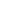 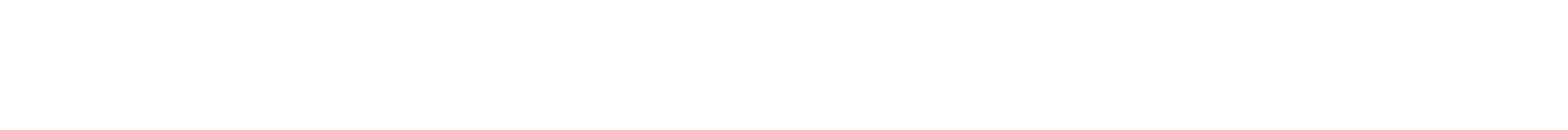 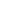 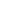 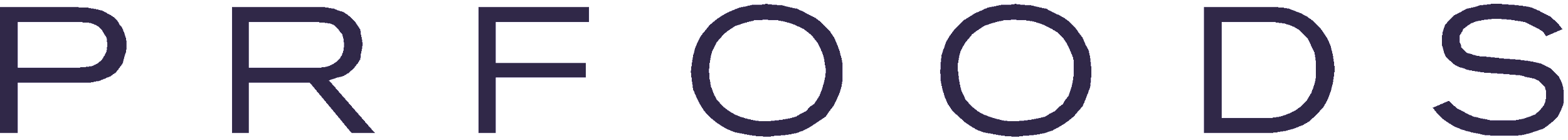 Ärinimi			AS PRFoodsRegistrikood		11560713Aadress 			Pärnu mnt 141, Tallinn, EestiTelefon 			+372 452 1470Kodulehekülg		prfoods.eePõhitegevusalad		Kalatoodete tootmine ja müük
			KalakasvatusAruandlusperiood		1. juuli 2021 – 30. juuni 2022	SISUKORDEttevõtte tutvustusAS PRFoods (edaspidi „Grupp“) on kala kasvatamise, töötlemise ja müügiga tegelev ettevõte. Ettevõtte aktsiad on alates 5. maist 2010 noteeritud NASDAQ Tallinna börsi põhinimekirjas ja ettevõtte võlakirjad on alates 6. aprillist 2020 noteeritud NASDAQ Tallinn võlakirjade nimekirjas.AS PRFoods tütarettevõtte Saaremere Kala AS kirjutas 09.02.2022 alla lepingule 100% Heimon Kala Oy aktsiate võõrandamiseks Nordic Fish Oy-le. Heimon Kala Oy aktsiate võõrandamise tehing on lõpule viidud 07.03.2022 ehk Heimon Kala Oy aktsiad on kantud Nordic Fish Oy-le. AS PRFoods võtab edaspidise suuna kalakasvatuse arendamisele Rootsis ja Eestis, eesmärgiga saada regiooni suurimaks kalakasvatajaks.Pärast John Ross Jr. ja Coln Valley Smokery omandamist 2017. aasta suvel on ettevõttel müügikogemus 37 riiki Euroopas, Põhja- ja Lõuna-Ameerikas ning Aasias.Grupi põhitegevusteks on kalakasvandus ja kalatoodete valmistamine. Ettevõtte toodete põhivalikus on lõhe- ja vikerforellitooted. Ligi 2/3 vikerforelli töötlemisel tarbitavast kalast kasvatatakse oma kalakasvandustes Rootsi järvedes ja Saaremaa rannikuvetes Eestis, mis tagab kala kõrge kvaliteedi ja kindlad tarned. Ülejäänud vajamineva toorkala ostab Grupp valdavalt Norrast ja Taanist. Kalatoodete valmistamine toimub kahes moodsas tehases, mis asuvad Saaremaal (Eesti) ning Aberdeenis (Suurbritannia). Grupi ettevõtete tooteid müüme tunnustatud brändidena meie tegutsemisriikides ja peamine fookus on kõrgema lisandväärtusega premium-toodetel, läbi mille suurendada ettevõtte kasumlikkust. AS PRFoods plaanib käesoleval aastal kasutusele võtta uue kaubamärgi, mis rõhutab meie Saaremaa päritolu. Töötleme oma tehastes kõige rohkem vikerforelli ja lõhet, väiksemates kogustes ka siiga, ahvenat, koha, rääbist, räime ning heeringat. Hoiame kala alati aukohal – seda nii kasvatades kui töödeldes – seetõttu kasvatame enamuse oma punasest kalast ise ning suitsutame kala traditsioonilisel meetodil lepahakkega. Kuna meie tootevalik on üsna lai, siis sealt leiab meelepärast kogu perele – Eesti Parima Kalatoote tiitli pälvinud õrnalt soolatud forelliviilud, laste lemmikud forellikotletid või pidulikumaks puhuks forellimarja.Grupp tegutseb aktiivselt uute toodete väljatöötamisega, muuhulgas, et avada uusi eksportturge.Tootmise ja müügi geograafia alates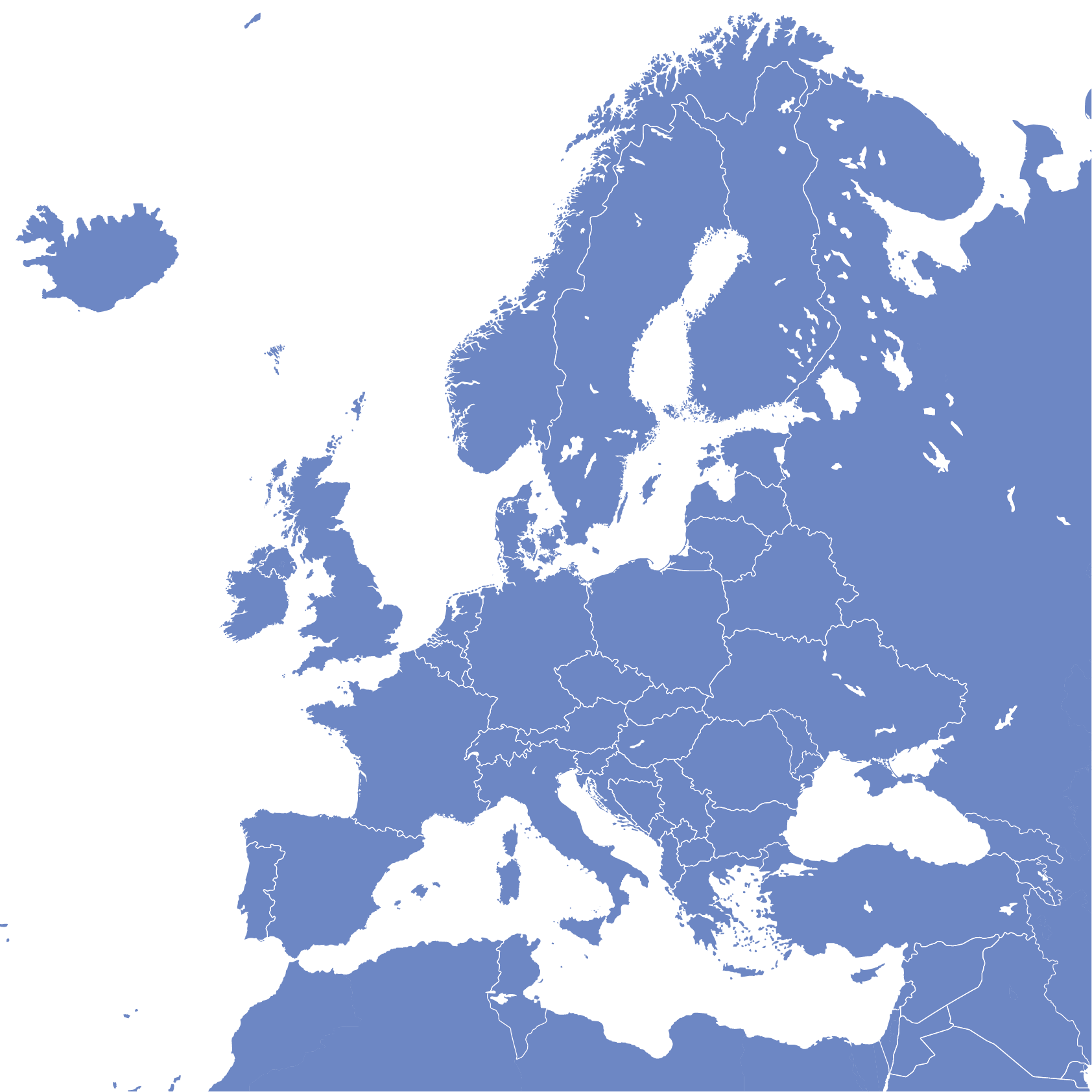 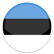 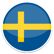 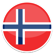 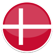 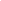 Kasvatus	Rootsi
		EestiToorkala ost	Rootsi
		Norra
		TaaniTootmine	Eesti
		Suurbritannia
		Müük	Suurbritannia
Eesti
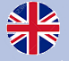 Grupi struktuur seisuga 30.06.2022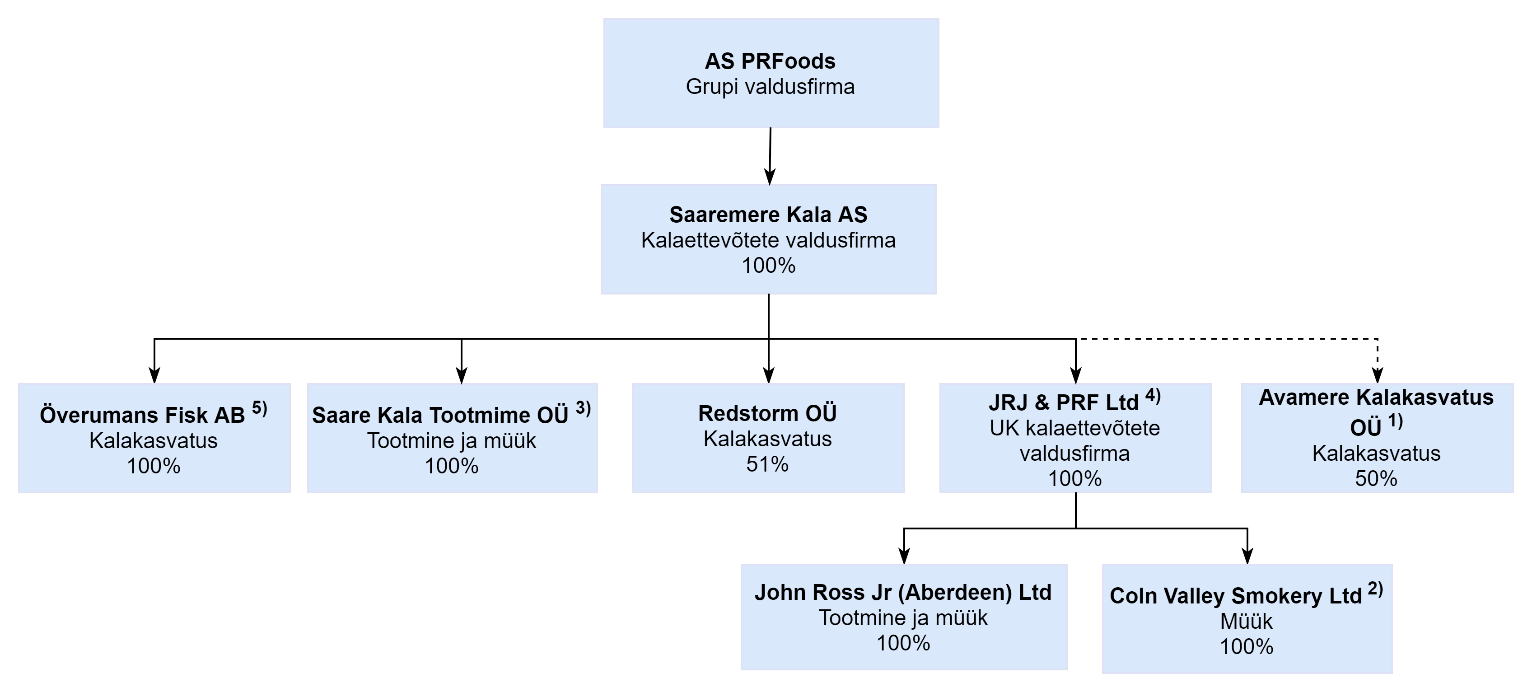 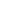 AS PRFoods omab lisaks 20%-list osalust ettevõttes AS Toidu- ja Fermentatsioonitehnoloogia Arenduskeskus.AS-i PRFoods tütarettevõtja Saaremere Kala AS-i ja Nordic Fish Oy vahel 09.02.2022 sõlmitud Heimon Kala Oy 100% aktsiate võõrandamise leping on lõpule viidud 07.03.2022.Grupi olulisimad kaubamärgid on „PRFoods“ ja „John Ross Jr Aberdeen“. 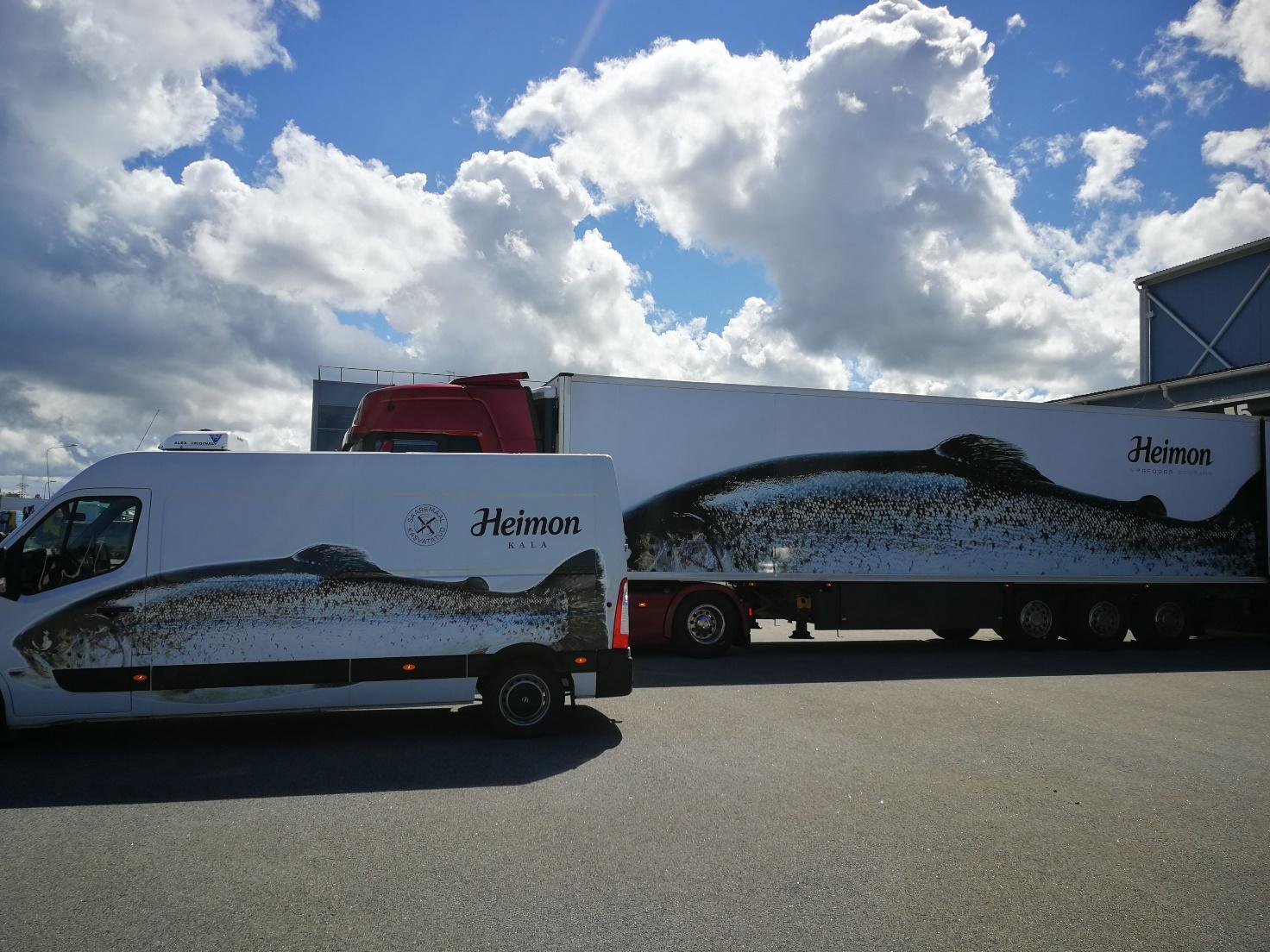 JUHATUSE TEGEVUSARUANEJuhatuse tegevusaruanneÜlevaade majandustegevusestAS PRFOODS AUDITEERIMATA MAJANDUSTULEMUSED: 2021/2022. MAJANDUSAASTA 12 KUUD VÕRRELDES 2020/2021. MAJANDUSAASTA 12 KUUGABILANSSPRFoods konsolideeritud bilansimaht oli 30.06.2022 seisuga 38,2 miljonit eurot. Aasta varem sama perioodi lõpus s.o seisuga 30.06.2021 oli bilansimaht 55,6 miljonit eurot. Grupi käibevarade maht oli 30.06.2022 seisuga 8,6 miljonit eurot (30.06.2021: 16,5 miljonit eurot). Grupi põhivarad olid kokku 29,7 miljonit eurot (30.06.2021: 39,1 miljonit eurot). Lühiajalised kohustused olid 30.06.2022 seisuga 12,3 miljonit eurot (30.06.2021: 19,7 miljonit eurot). Pikaajalised kohustused kokku olid kokku 17,0 miljonit eurot (30.06.2021: 20,2 miljonit eurot). PRFoods omakapital oli 8,9 miljonit eurot (30.06.2021: 15,8 miljonit eurot).MÜÜGITULUGrupi põhitoodanguks on lõhe- ja vikerforelli tooted. Ettevõte on peamiselt tuntud värske kala ja kalatoodete müüjana Soomes ja suitsutatud kalatoodete müüjana Suurbritannias. Eestis on ettevõte tuntud värske kala müüjana ning samuti suurima kalamarja tarnijana Eesti kauplustes. Grupi 2021/2022. majandusaasta 12 kuu müügikäive oli 47,18 miljonit eurot, mis oli 11,51 miljonit eurot vähem võrreldes sama perioodiga eelmisel majandusaastal, mil müük oli 58,69 miljonit eurot.KALAKASVATUSGrupi konkurentsieeliseks on vertikaalne integratsioon – kalakasvatus, tootmine ja müük. Ligikaudu 2/3 Grupi vikerforelli toorainest tuleb ettevõttele kuuluvatest kalakasvandustest Rootsi järvedes, Turu piirkonna arhipelaagis Soomes ja Saaremaa rannikuvetes Eestis, mis tagab kiired ja usaldusväärsed tarned. Vertikaalne integratsioon võimaldab ettevõttel vähendada kulutusi teatud kalakasvatuse etappidel ja ka suurendada kontrolli kalatöötlemise ja turustamise osas. Kala puhul tuleb arvestada, et tegemist on elusorganismiga ja seetõttu on vajalik tehnoloogilises protsessis toodangu kvaliteedi tagamiseks pöörata suurt tähelepanu toote kogu elutsükli jälgimisele. Lisaks kulude optimeerimisele võimaldab vertikaalne integreerumine vähendada riske kalakasvatuses, mis võivad tekkida sööda või asustusmaterjali halvast kvaliteedist ning tagada töötlemiseks vajaliku tooraine mahu ja hinna stabiilsuse.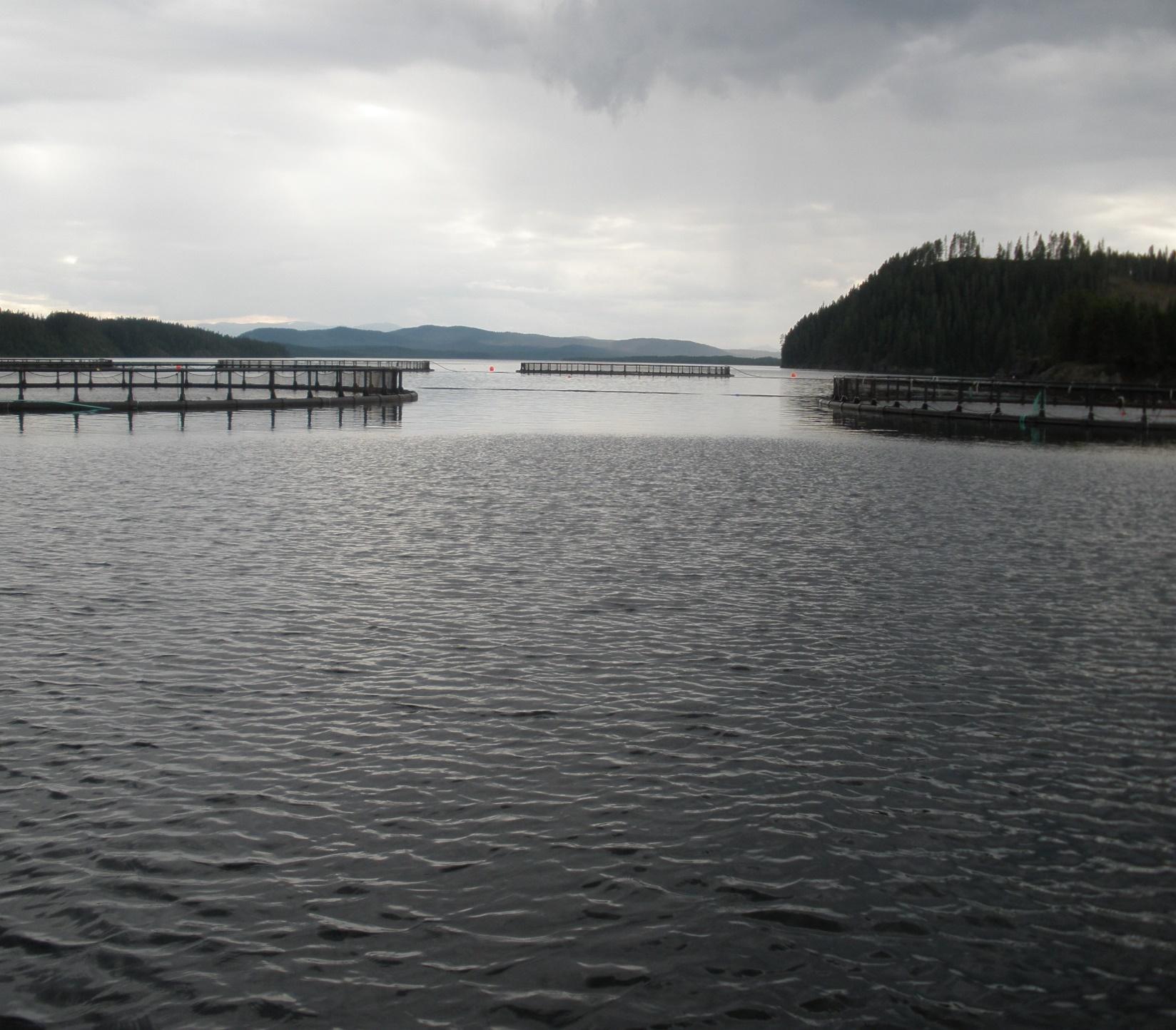 KALA HINDKalasektor on äärmiselt sõltuv toorkala kättesaadavusest ja kala hinnast. Suurtootjad fikseerivad tootmisplaanid kolmeks aastaks ette, kuna lühiajalisemalt on kalakasvatuses tootmistsüklit keeruline ja kallis turuvajadustest lähtuvalt kohandada. Seetõttu on kalapakkumine maailmaturul lühiajaliselt suhteliselt jäik, samas turunõudlus nihkub mõnevõrra sõltuvalt hooajast. Pakkumise ja nõudluse pideva muutumise tõttu on toorkala hind pidevas muutumises. Täiendav mõju hindade amplituudile ja ettearvamatusele on kauba tarneahelate muutusel seoes äriprotsesse oluliselt mõjutanud viiruspuhanguga. Grupp tasakaalustab väliskeskkonna mõju ja kala hinna volatiilsust muudatuste kaudu ettevõtte tootmis- ja müügistrateegias.KALA TURUHINDAruandeperioodi lõpu seisuga on lõhe turuhind võrreldes aastatagusega tõusnud 67,7% ja vikerforelli hind tõusnud 75,9%. Kahe aasta taguse hinnaga võrreldes on lõhe hind tõusnud 77,8% ja forell läinud kallimaks 122,7%. Võrreldes perioodi lõpu hinda kolm aastat tagasi on lõhe hind tõusnud 64,5% ja forelli hind tõusnud 68,4%.Allolevad tabelid illustreerivad lõhe ja vikerforelli keskmisi hindu nädalate lõikes finantsaastast 2016/2017.NORRA LÕHE EKSPORDIHIND                                                                                        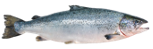 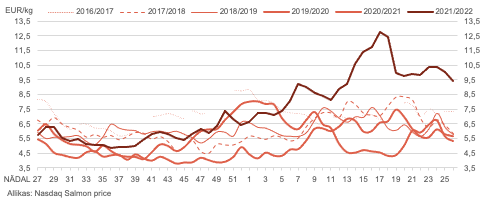 NORRA VIKERFORELLI EKSPORDIHIND                                                                        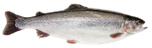 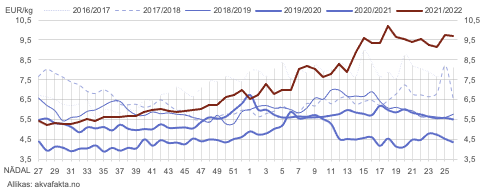 KESKMINE KALA TURUHINDNii keskmine lõhe hind kui keskmine forelli hind on tõusnud aruandeperioodil võrreldes eelmise finantsaasta sama perioodiga vastavalt 45,1% ja 43,0%.BIOLOOGILISED VARAD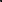 Bioloogilisteks varadeks on PRFoodsi kalakasvandustes eluskaalus arvele võetud kalavarud, mille hulka kuuluvad vikerforell (Oncorhynchus mykiss) ja siig (Coregonus lavaretus).Grupp lähtub vikerforelli kalavarude hindamisel Norra vikerforelli ekspordi statistikast. Siia kalavarude hindamisel võetakse aluseks Soome Kalakasvatajate Liidu igakuine turuhinna uuring. Kui toorkala turuhind tõuseb või langeb, siis suureneb või väheneb vastavalt ka Grupi kalakasvandustes kasvatatavate kalade väärtus ning see avaldab vastavalt positiivsest või negatiivset mõju ettevõtte majandustulemustele.BIOLOOGILISTE VARADE MUUTUS TONNIDES Seisuga 30.06.2022 oli ettevõttel bioloogilisi varasid 441 tonni. Võrreldes eelmise aasta sama perioodiga kahanesid bioloogilised varad koguseliselt 405 tonni ehk 47,9%.BIOMASSI MAHT JA KESKMINE HIND, EUR/KGBioloogilised varad õiglases väärtuses olid 30.06.2022 seisuga 3,0 miljonit eurot võrreldes 4,8 miljoni euroga 30.06.2022. Biomassi keskmine hind oli 6,81 eurot kilo kohta võrrelduna 5,67 euroga kilo kohta võrreldava perioodi jooksul.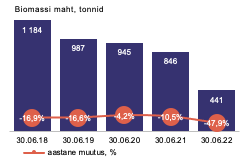 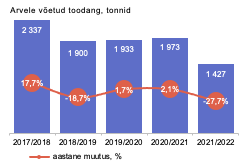 JUHATUS JA NÕUKOGUAS PRFoods juhatus on üheliikmeline, vastavalt nõukogu otsusele tegutseb alates 2.02.2015 juhatuses ainukese liikmena Indrek Kasela. Ettevõtte juhatus on igapäevases juhtimises iseseisev ja lähtub kõikide aktsionäride parimatest huvidest, tagades seeläbi ettevõtte jätkusuutliku arengu vastavalt seatud eesmärkidele ja strateegiale. Samuti tagab ettevõtte juhatus sisekontrolli ja riskijuhtimise protseduuride toimimise ettevõttes.AS PRFoods nõukogu valib juhatuse liikmed kolmeks aastaks. Aktsiaseltsi põhikirja alusel kuulub juhatusse üks kuni neli liiget. Indrek Kasela (sündinud 1971) omab LL.M kraadi õigusteaduses New York University’st (1996) ja bakalaureusekraadi Tartu Ülikoolist (1994).Lisaks PRFoodsi juhatuse liikme positsioonile kuulub ta juhatustesse peaaegu kõigis Grupi äriühingutes ning ka Gruppi mitte-kuuluvates äriühingutes (Lindermann, Birnbaum & Kasela OÜ, ManageTrade OÜ ja NBLJK OÜ, jne). Ta kuulub nõukogudesse muuhulgas järgmistes äriühingutes: AS Toode, ELKE Grupi AS, ELKO Grupa AS, EPhaG AS, Salva Kindlustuse AS, Ridge Capital AS, AS Ekspress Grupp, Elering AS, SA Avatud Eesti Fond, Tulundusühistu Tuleva, Eesti Avamere Vesiviljelejate Ühistu. Lisaks on ta tegev mitmetes äriühingutes ja mittetulundusühingutes väljaspool Eestit.AS PRFoods nõukogu on kuueliikmeline. Nõukogu tööd juhib nõukogu esimees Lauri Kustaa Äimä, nõukogu liikmeteks on Aavo Kokk, Harvey Sawikin, Vesa Jaakko Karo, Arko Kadajane ja Kuldar Leis.Aktsiaseltsi kõrgeim juhtorgan on aktsionäride üldkoosolek. Üldkoosolekud on kas korralised või erakorralised.Vastavalt seadusele on aktsiaseltsi nõukogu järelevalveorgan, mis vastutab ettevõtte tegevuse planeerimise, selle juhtimise korraldamise ja juhatuse tegevuse järelevalve eest. ASi PRFoods põhikirja kohaselt kuulub nõukogusse kolm kuni seitse liiget, kelle valib üldkoosolek kolmeks aastaks.Informatsioon nõukogu liikmete haridus- ja teenistuskäigu kohta ning nende kuuluvus äriühingute juhtorganitesse on AS PRFoods kodulehel www.prfoods.ee.Juhatuse ja nõukogu liikmetele ning nendega seotud isikutele ja äriühingutele kuuluvad PRFoods aktsiad seisuga 30.06.2022:RAAMATUPIDAMISE LÜHENDATUD VAHEARUANNERaamatupidamise lühendatud vahearuanneKonsolideeritud finantsseisundi aruanneKonsolideeritud koondkasumiaruanneKonsolideeritud omakapitali muutuste aruanneTäiendav informatsioon lisas 4.Konsolideeritud raamatupidamise vahearuande lisadKokkuvõte olulisematest arvestusprintsiipidestAS PRFoods on Eestis registreeritud äriühing. Seisuga 30.06.2022 koostatud raamatupidamise vahearuanne hõlmab ASi PRFoods (edaspidi Emaettevõte) ning tema otseses ja kaudses osaluses olevaid ettevõtteid: Saaremere Kala AS, Redstorm OÜ ja Saare Kala Tootmine OÜ Eestis, Heimon Kala Oy Soomes (periood 01.07.21-28.02.22), Överumans Fisk AB Rootsis ning JRJ & PRF Ltd, John Ross Jr. (Aberdeen) Ltd, Coln Valley Smokery Ltd Suurbritannias (edaspidi ka Grupp). Grupil on osalus sidusettevõtjates AS Toidu- ja Fermentatsioonitehnoloogia Arenduskeskus ja Avamere Kalakasvatus OÜ. JRJ & PRF Ltd, John Ross Jr (Aberdeen) Ltd, Coln Valley Smokery Ltd on konsolideeritud alates 01.07.2017 ja Redstorm OÜ alates 01.07.2018. ASi PRFoods aktsia on noteeritud NASDAQ OMX Tallinna börsil alates 5. maist 2010 ja võlakirjad on kaubeldavad alates 6. aprillist 2020.Grupi 30. juunil 2021 lõppenud majandusaasta auditeeritud konsolideeritud raamatupidamise aastaaruanne on kättesaadav ettevõtte koduleheküljelt www.prfoods.ee.VASTAVUSE KINNITUSKäesolev konsolideeritud vahearuanne on koostatud vastavuses Rahvusvahelise raamatupidamisstandardi IAS 34 „Interim Financial Reporting” nõuetega lühendatud vahearuannete kohta (Condensed Interim Financial Statements).Vahearuande koostamisel on kasutatud samu arvestusmeetodeid nagu 30.06.2021 lõppenud auditeeritud majandusaasta aastaaruandes. Aruanne ei sisalda kogu informatsiooni, mis tuleb esitada täielikus raamatupidamise aastaaruandes, mistõttu tuleb seda lugeda koos Grupi 30.06.2021 lõppenud majandusaasta auditeeritud konsolideeritud raamatupidamise aastaaruandega, mis on kooskõlas rahvusvahelise finantsaruandluse standarditega (IFRS), nagu need on vastu võetud Euroopa Liidu poolt.Juhatuse hinnangul kajastab ASi PRFoods 2021/2022. majandusaasta 12 kuu vahearuanne õigesti ja õiglaselt Grupi majandustulemust vastavalt jätkuvuse printsiibile. Käesolev vahearuanne ei ole auditeeritud ega muul moel kontrollitud audiitorite poolt ja sisaldab ainult Grupi konsolideeritud aruandeid.KOOSTAMISE ALUSEDAruandevaluuta on euro. Konsolideeritud raamatupidamise vahearuanne on koostatud tuhandetes eurodes ja kõik arvnäitajad on ümardatud lähima tuhandeni, kui pole osutatud teisiti. Tuhande euro tähisena on aruandes kasutatud lühendit EUR ‘000.Raha ja raha ekvivalendidBioloogilised varadGrupp kasvatab Eestis ja Rootsis asuvates kalakasvandustes vikerforelli (Oncorhynchus mykiss).BIOLOOGILISTE VARADE MUUTUSReal „Juurdekasv“ kajastuvad kapitaliseeritud kulud, mis on tehtud seoses noorkalade püügikõlblikeks kaladeks kasvatamisega, mistõttu kasumiaruandes kajastub eraldi reana vaid kasum/kahjum bioloogiliste varade õiglase väärtuse muutusest. Grupp hindab bioloogilisi varasid õiglases väärtuses ja soetusmaksumuses. Detailne informatsioon arvestuspõhimõtete kohta on leitav 2020/2021. majandusaasta aastaaruandest.OmakapitalAKTSIAKAPITALSeisuga 30.06.2022 oli ettevõttel 38 682 860 aktsiat (30.06.2021: 38 682 860), sealhulgas 1 000 000 oma aktsiat (30.06.2021: 1 000 000 oma aktsiat). 26. mail 2016 toimunud aktsionäride üldkoosoleku otsuste alusel kanti 30. juunil 2016 äriregistrisse ASi PRFoods nimiväärtusega aktsiate asemel nimiväärtuseta aktsiate kasutuselevõtt. Ettevõtte registreeritud aktsiakapitali suurus on 7 736 572 eurot, mis on jagatud 38 682 860 nimiväärtuseta lihtaktsiaks, mille arvestuslik nimiväärtus on 0,20 eurot. Ühtlasi jõustus ettevõtte põhikirja uus versioon, mille kohaselt on minimaalne aktsiakapitali suurus 7 000 000 eurot ja maksimum aktsiakapitali suurus on 28 000 000 eurot. 24.05.2021 aktsionäride otsusega muudeti põhikirja punkti, kus nõukogul on kolme aasta jooksul alates põhikirja muudatuse jõustumisest õigus suurendada Aktsiaseltsi aktsiakapitali nõukogu 14.05.2021. a otsuse alusel emiteeritud konverteeritavate võlakirjade konverteerimiseks vajalikus mahus. Nõukogu ei või suurendada aktsiakapitali rohkem kui 3 500 000 euro võrra. Nõukogu võib otsustada aktsiakapitali suurendamise mitterahaliste sissemaksetega. Põhikiri on kättesaadav ASi PRFoods kodulehel www.prfoods.ee. ÜLEKURSSEttevõtte ülekurss koosneb enamuses osas aktsiate emiteerimisel üle nimiväärtuse saadud summast, millest on maha arvatud aktsiate emiteerimisega seotud kulutused. Äriseadustikule vastavalt võib ülekurssi kasutada ettevõtte kahjumi katmiseks, juhul kui kogunenud kahjumit ei ole võimalik katta eelmiste perioodide jaotamata kasumi ja põhikirjas ettenähtud reservkapitali ning muude põhikirjas ettenähtud reservide arvelt. Samuti saab ülekurssi kasutada aktsiakapitali suurendamiseks fondiemissiooni teel. Ülekursi vahenditest ei või teha väljamakseid aktsionäridele. Augustis 2020 otsustasid OÜ Redstorm osanikud Saaremere Kala AS ja OÜ Fodiator suurendada osaühingu osakapitali 20 euro võrra kuni 4 020 euroni, mille tulemusel Saaremere Kala ASi osa nimiväärtus on 2 050 eurot ja OÜ Fodiator osa nimiväärtus on 1 970 eurot.Saaremere Kala AS tasus osa nimiväärtuse suurendamise eest mitterahalise maksena 387 597 eurot, millest 387 587 eurot on ülekurss. Saaremere Kala AS tasus osa nimiväärtuse suurendamise eest tasaarvestuse teel Saaremere Kala ASi poolt OÜ’lt Serenest omandatud nõudest OÜ Redstorm vastu summas 387 597 eurot.Eelmainitud tehingust tulenevalt suurenes Grupi konsolideeritud ülekurss 189 923 eurot.KOHUSTUSLIK RESERVKAPITAL JA JAOTAMATA KASUMVastavalt äriseadustikule tuleb igal majandusaastal reservkapitali kanda vähemalt 1/20 puhaskasumist kuni reservkapital moodustab 1/10 aktsiakapitalist. Reservkapitali võib kasutada kahjumi katmiseks, samuti aktsiakapitali suurendamiseks. Reservkapitalist ei või teha väljamakseid aktsionäridele.Tehingud seotud osapooltegaEttevõte loeb osapooli seotuks juhul, kui ühel osapoolel on kontroll teise osapoole üle või oluline mõju teise osapoole ärilistele otsustele.Seotud osapooled on:olulist mõju omavad aktsionärid (PRFoods suurim aktsionär on rahvusvaheline investeerimisfond Amber Trust II S.C.A.),nõukogu liikmed ja kõikide Grupi ettevõtete juhatuse liikmed,eelpool loetletud isikute lähisugulased ja nendega seotud ettevõtted.Bilansipäeval puudusid nõuded seotud osapoolte vastu, kohustused on kajastatud tabelis all:Saaremere Kala AS realiseeris Saaremere Kala AS ja Suurbritannia valdusühingu JRJ & PRF Limited vahel sõlmitud optsioonilepingu, mille tulemusel Saaremere Kala AS omandas 15% valdusühingu JRJ & PRF Limited aktsiatest.SidusettevõtjadAvamere Kalakasvatus OÜ (50% osalus)18.01.2019 registreeriti äriregistris ettevõte Avamere Kalakasvatus OÜ, mis on AS’i PRFoods sidusettevõte. Sidusettevõtja esitas Tehnilise Järelevalve Ametile hoonestusloa taotluse Paldiski lahte kalakasvatuse rajamiseks. Hoonestusloaga taotletakse luba avamere sumpades vikerforellikasvatuse kompleksi rajamiseks.AS Toidu- ja Fermentatsioonitehnoloogia Arenduskeskus (20% osalus)Aastast 2010 omab Grupp 20% osalust sidusettevõtjas AS Toidu- ja Fermentatsioonitehnoloogia Arenduskeskus (TFTAK).Tingimuslikud kohustused ja varadTingimuslikud kohustused seoses hüpoteegi seadmisega Soome Tolliameti kasuksSoome Tolliameti kasuks on seatud hüpoteek summas 84 tuhat eurot. Tehingu eesmärgiks on igapäevase äritegevuse sujuvam korraldamine Tolliametile pidevate ettemaksete vähendamise teel. Juhatuse hinnangul on Soome Tolliameti kasuks seatud hüpoteegi tagatisvara realiseerimine vähetõenäoline.Tingimuslikud kohustused seoses maksuametitegaMaksuhalduril on õigus kontrollida Grupi maksuarvestust kuni 5 aasta jooksul maksudeklaratsiooni esitamise tähtajast Eestis ja Soomes, kuni 6 aasta jooksul Suurbritannias ning kuni 7 aasta jooksul Rootsis ja vigade tuvastamisel määrata täiendav maksusumma, intressid ning trahv. Käesoleva majandusaasta esimese kolme kuu jooksul ja eelneval majandusaastal ei ole läbi viidud maksuauditit. Grupi emaettevõtja juhtkonna hinnangul ei esine asjaolusid, mille tulemusena võiks maksuhaldur määrata Gruppi kuuluvatele ettevõtetele olulise täiendava maksusumma. Tütarettevõtte MüükSeisuga 28.02.2022 võõrandas AS PRFoods tütarettevõtte Saaremere Kala AS 100% Heimon Kala Oy aktsiad Nordic Fish Oy-le. Heimon Kala Oy varad ja kohustused konsolideeritud finantsseisundi aruandest 30.06.2022 seisuga elimineeritud. Konsolideeritud koondkasumiaruandes on tütarettevõtte tulud ja kulud konsolideeritud ainult kuni müügihetkeni 28.02.2022. Kahjum tütarettevõtte müügist on kajastatud konsolideeritud koondkasumiaruandes Finantskulude real.Tehingu eesmärk ja mõju AS-le PRFoodsPRFoods on varasemalt öelnud, et eesmärgiks on väljuda kahjumlikest üksustest ning tegevustest.  Soome osas viidi läbi restruktureerimine ja varade müük. “Meil on hea meel, et Heimon Kala OY on Soomes saanud endale uuesti vastava valdkonna liidri ja perefirmast omaniku. Hoolimata koroona-aja rasketest mõjudest Heimon Kala Oy majandustulemustele, on Heimon Kala bränd üks Soome tuntumaid ning me usume, et ostja Kalaneuvos brändi ja Heimon Kala brändi ühendamine annab pikaajalise positiivse mõju Soome turul,“ ütles PRFoods juhataja Indrek Kasela. “Soome üksus oli meie ainuke kahjumlik üksus ning strateegiline otsus sellest ärist loobuda oli planeeritud juba varem. Peale pikaajalist protsessi leidsime arvatavasti parima uue omaniku meie Soome ettevõttele ning soovime neile ja oma töötajatele edu ühises uues ettevõtete peres. AS PRFoods on väga rahul oma teiste tütarettevõtete arenguga, eriti  Eesti jaeturu kasvuga, ning kavatseme käesoleval aastal kasutusele võtta uue kaubamärgi, mis rõhutab meie Saaremaa päritolu. Samuti on John Ross Jr taastunud väga kiiresti koroonamõjudest. Eelkõige tuleb tunnustada meie kalakasvatuse divisjoni Margus Rebase juhtimisel, mis on kogu tegutsemise ajal olnud meie tegelik kasumikeskus. Ma loeks meie suurimaks saavutuseks lisaks kalakasvatuse tugevale kasumile seda, et koostöös maailma juhtiva kalasööda valmistajaga Biomar töötasime välja Läänemere kõige keskkonnasõbralikuma kalasööda Blue Impact ning kõik meie kasvatatud kalad saavad juba täna BlueImpact märgise kui tunnistuse kõige keskkonnasõbralikumalt kasvatatud kalast. Arvestades, et saime hiljuti heakskiidu meie Rootsi kasvatuse mitmekordseks mahu tõstmiseks, suuname oma tähelepanu ja investeeringud käesoleval aastal Rootsi. Samuti oleme jõudnud oma Saaremaa kalakasvatuse laiendamisega faasi, kus loodame hiljemalt 2023. a tõsta tänast mahtu vähemalt neli korda ja tulevikus loodame saada vähemalt 5 000 tonnise lisamahu ka Eestist. Kalakasvatuse taastamine Eestis on märgiline saavutus, sest lisaks märkimisväärsele ekspordile annaks see võimaluse Eesti tarbijal lõpuks aastaringselt saada kohalikku kala tööstuslikus koguses. Kuna Soomes ei näinud me võimalust kasvatusmahu tõstmiseks, oli otstarbekam loobuda Soomes nii tootmisest kui kalakasvatusest, eriti arvestades, et järsult tõusnud tooraine hinna tingimustes ei olnud näha ei lühi- ega pikaajalises plaanis perspektiivi iseseisva ettevõttena jätkates Soome üksuse tulemuste paranemiseks sellele tasemele, mis on teistes PRFoods üksustes. PRFoods oli kunagi Soome kalaturu konsolideerimise alustaja ning meil on hea meel, et Hukkaneni pere võtab selle teatepulga meilt üle ning soovime neile veelkord edu selles.”Müügihind ja tasumise tingimused, omandamise ja võõrandamise hinna vaheHeimon Kala Oy aktsiate müügihind on 1 euro  ning täiendav müügihind summas kuni 500 000 eurot. Täiendava müügihinna sissenõutavaks muutumine ja täpne suurus sõltub sellest, kas Soome Regionaalametilt (AVI) taotletavad kalakasvatusload kiidetakse heaks ning kui suur on heaks kiidetav maksimaalne söödakasutus. Täiendav müügihind summas 500 000 eurot kuulub tasumisele juhul, kui nimetatud load aktsepteeritakse taotletavas   söödakasutuse määras  994 167 kg. Kui maksimaalne heakskiidetud söödakasutus on 0 - 994 167 kg, tasub ostja täiendava müügihinna lineaarselt summas 0 - 500 000 eurot. Täiendav müügihind tasutakse 45 päeva jooksul Soome Regionaalameti otsusest.Müügihinna kokkuleppimisel lähtuti Heimon Kala Oy finantstulemustest, netokäibekapitalist ja netovõlast seisuga 31.12.2021. Ettevõtte hinnanguline koguväärtus (Enterprise Value) tehingu sõlmimise hetkel on 6.6 miljonit eurot.AS PRFoods juhatus juhib tähelepanu sellele, et Heimon Kala Oy aktsiate võõrandamise üle otsustamise seisukohast on relevantne Heimon Kala Oy netovara suurus ja selle muutumise trend, mis on esitatud esialgse börsiteate Lisas 1.Juhatuse kinnitus vahearuandeleJuhatus kinnitab lehekülgedel 13 kuni 20 esitatud ASi PRFoods ja tema tütarettevõtete (koos „Grupp“) 2021/2022. majandusaasta 12 kuu konsolideeritud lühendatud vahearuande koostamise õigsust ja täielikkust ning kinnitab oma parimas teadmises, et:konsolideeritud vahearuande tegevusaruanne annab õige ja õiglase ülevaate Grupi äritegevuse arengust ja tulemustest ning finantsseisundist ning sisaldab peamiste riskide ja kahtluste kirjeldust;konsolideeritud lühendatud raamatupidamise vahearuande koostamisel rakendatud põhimõtted on kooskõlas rahvusvahelise finantsaruandluse standardiga (IFRS) IAS 34 „Vahefinantsaruandlus“, nagu see on vastu võetud Euroopa Liidu poolt;konsolideeritud auditeerimata vahearuanne kajastab õigesti ja õiglaselt Grupi varasid, kohustusi, finantsseisundit, majandustulemust ja rahavoogusid.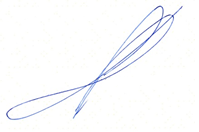 Indrek KaselaJuhatuse liige 31.august 2022EUR/kg30.06.202230.06.202130.06.22 vs 30.06.2130.06.202030.06.22 vs 30.06.2030.06.201930.06.22 vs 30.06.19Lõhe9,445,6367,7%5,3177,8%5,7464,5%Vikerforell9,715,5275,9%4,36122,7%5,7668,4%EUR/kg2021/20222020/20212021/2022 vs 2020/20212019/20202021/2022 vs 2019/20202018/20192021/2022 vs 2018/2019Lõhe6,954,7945,1%5,5724,7%6,0315,3%Vikerforell6,754,7243,0%5,1431,3%5,9214,0%2021/20222020/2021Muutus, tonnid 2021/2022 vs 2020/2021Muutus, % 2021/2022 vs 2020/2021Biomass perioodi algul846945-99-10,5%Biomass perioodi lõpul441846-405-47,9%Toodangu arvele võtmine laos (eluskaalus)1 4271 973-546-27,7%2021/20222020/2021Muutus, mln EUR 2021/2022 vs 2020/2021Muutus, % 2021/2022 vs 2020/2021Bioloogilised varad perioodi lõpul, mln EUR3,004,80-1,79-37,4%Biomassi maht perioodi lõpul, tonnid441846-405-47,9%Keskmine hind, EUR/kg6,815,671,1420,1%Bioloogiliste varade ümberhindlus, mln EUR-0,170,31-0,48-153,2%Aktsionär Aktsiate arvOsalus Juhatuse liige – Indrek Kasela1 613 6174,17%Nõukogu liige – Kuldar Leis1 223 0503,16%Nõukogu esimees – Lauri Kustaa Äimä125 0000,32%Nõukogu liige – Vesa Jaakko Karo90 0000,23%Nõukogu liige – Arko Kadajane8 9280,02%Nõukogu liige – Harvey Sawikin0-Nõukogu liige – Aavo Kokk0-Kokku juhatuse ja nõukogu liikmetele kuuluvad aktsiad 3 060 5957,91%EUR '000Lisa30.06.202230.06.2021VARADRaha ja ekvivalendid21182 500Nõuded ja ettemaksed3 2533 512Varud2 1965 691Bioloogilised varad33 0034 795Käibevara kokku8 57016 498Edasilükkunud tulumaksuvara038Pikaajalised finantsinvesteeringud323302Materiaalne põhivara9 55115 300Immateriaalne vara19 78823 460Põhivara kokku29 66239 100VARAD KOKKU38 23255 598KOHUSTUSED JA OMAKAPITALIntressikandvad kohustused8 3987 325Võlad ja ettemaksed3 91912 124Sihtfinantseerimine0207Lühiajalised kohustused kokku12 31719 656Intressikandvad kohustused16 42417 561Võlad ja ettemaksed3280Edasilükkunud tulumaksukohustus1461 861Sihtfinantseerimine140746Pikaajalised kohustused kokku17 03820 168KOHUSTUSED KOKKU29 35539 824Aktsiakapital7 7377 737Ülekurss14 00714 007Oma aktsiad-390-390Kohustuslik reservkapital5151Realiseerimata kursivahed1 155559Jaotamata kasum (kahjum)-13 882-6 723Ettevõtte aktsionäridele kuuluv osa8 67815 241Mittekontrolliv osalus199533OMAKAPITAL KOKKU48 87715 774OMAKAPITAL JA KOHUSTUSED KOKKU38 23255 598EUR '000Lisa12k 2021/202212k 2020/2021*Müügitulud47 17658 692Müüdud kaupade kulu-44 090-53 727Brutokasum3 0864 965Tegevuskulud-7 207-9 468Müügi- ja turustuskulud-4 843-6 389Üldhalduskulud-2 364-3 079Muud äritulud/-kulud-177309Bioloogiliste varade ümberhindlus3-420311Ärikasum (-kahjum)-4 718-3 883Finantstulud/-kulud-6 455-1 085Maksustamiseelne kasum (kahjum)-11 173-4 968Tulumaks82-193Aruandeperioodi puhaskasum (-kahjum) -11 091-5 161Aruandeperioodi puhaskasumi (-kahjumi) jaotus:Emaettevõtte aktsionäridele kuuluv osa-11 074-5 069Mittekontrolliv osalus-17-92Aruandeperioodi puhaskasum (-kahjum) kokku-11 091-5 161Muu koondkasum (-kahjum), mida võib hiljem klassifitseerida kasumiaruandesse:Valuutakursi vahed596925Kokku koondkasum (-kahjum)-10 495-4 236..Aruandeperioodi koondkasumi (-kahjumi) jaotus:..Emaettevõtte aktsionäridele kuuluv osa-10 478-4 144Väikeaktsionäridele kuuluv osa-17-92Aruandeperioodi koondkasum (-kahjum) kokku-10 495-4 236Tava puhaskasum (-kahjum) aktsia kohta (EUR)4-0.29-0.09Lahustatud puhaskasum (-kahjum) aktsia kohta (EUR)4-0.29-0.09EUR '000Aktsia-kapitalÜlekurssOma aktsiadKohustuslik reservkapitalRealiseeri-mata kursivahedJaotamata kasum 
(-kahjum)KokkuMitte-kontrolliv osalusOma-kapital kokkuSaldo seisuga 30.06.20207 73714 007-39051-366-1 65419 38543319 819Aruandeperioodi puhaskasum (-kahjum)00000-5 069-5 069-92-5 161Muu koondkasum (-kahjum)000092509250925Aruandeperioodi koondkasum (-kahjum) kokku0000925-5 069-4 144-92-4 236Mittekontrolliva osaluse kohustus0000000191191Saldo seisuga 30.06.2021 7 73714 007-39051559-6 72315 24153215 774Aruandeperioodi puhaskasum (-kahjum)00000-11 074-11 074-17-11 091Muu koondkasum (-kahjum)00005960.5960596Aruandeperioodi koondkasum (-kahjum) kokku0000596-11 074-10 478-17-10 495Mittekontrolliva osaluse kohustuse korrigeerimine000003 9153 915-3173 598Saldo seisuga 30.06.20227 73714 007-390511 155-13 8828 6781998 877EUR '00030.06.202230.06.2021Sularaha kassas114Pangakontod1172 486Raha ja pangakontod kokku1182 500EUR ’00030.06.202230.06.2021Kalamaimud401737Noorkalad1 4481 673Püügikõlbulikud kalad1 1542 385Bioloogilised varad kokku3 0034 795EUR ’00012k 2021/202212k 2020/2021Bioloogilised varad perioodi algul4 7954 249Ostetud4961 195Juurdekasv3 8425 079Õiglase väärtuse muutus-166311Toodangu arvele võtmine-4 900-6 120Maha kantud-1990Müüdud kalamaimud ja eluskala-728-4Kursivahe-13785Bioloogilised varad perioodi lõpul3 0034 795Osapoole nimiKreeditorVõlad ja ettemaksedVõlg 30.06.2022Võlg 30.06.2021EUR '000EUR '000Amber Trust II S.C.A.Aktsionär AS PRFoodsVõlakiri ja võlakirja intress3 0702 680Lindermann, Birnbaum & Kasela OÜKohustusVõlakiri ja võlakirja intress10098Christopher LeighKohustusMittekontrolliva osaluse väljaostukohustus01 732Victoria Leigh-PearsonKohustusMittekontrolliva osaluse väljaostukohustus0975Kokku3 1705 485